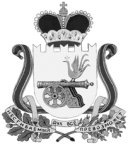 АДМИНИСТРАЦИЯВЯЗЬМА - БРЯНСКОГО СЕЛЬСКОГО ПОСЕЛЕНИЯВЯЗЕМСКОГО РАЙОНА СМОЛЕНСКОЙ ОБЛАСТИР А С П О Р Я Ж Е Н И Еот 23.07.2020                                                                                                       № 81-р	В соответствии с Федеральным законом от 12.06.2002 № 67-ФЗ «Об основных гарантиях избирательных прав и права на участие в референдуме граждан Российской Федерации», законом Смоленской области от 03.07.2003 № 43-з «О выборах органов местного самоуправления в Смоленской области»,	1. Определить специальные места для размещения печатных предвыборных агитационных материалов при проведении выборов депутатов Совета депутатов Вязьма – Брянского сельского поселения Вяземского района Смоленской области четвертого созыва 13 сентября 2020 года на территории Вязьма - Брянского сельского поселения Вяземского района Смоленской области, согласно приложению.	2. Предвыборные печатные агитационные материалы могут вывешиваться (расклеиваться, размещаться) в помещениях, на зданиях, сооружениях и иных объектах только с согласия и на условиях собственников, владельцев указанных объектов.	3. Запрещается вывешивать (расклеивать, размещать) предвыборные агитационные материалы на памятниках, обелисках, зданиях, сооружениях и в помещениях, имеющих историческую, культурную или архитектурную ценность, а также в зданиях, в которых размещены избирательные комиссии, помещениях для голосования, и на расстоянии менее  от входа в них.	4. Контроль за соблюдением настоящего распоряжения оставляю за собой.5. Настоящее распоряжение обнародовать на информационном стенде Администрации Вязьма - Брянского сельского поселения Вяземского района Смоленской области и разместить на официальном сайте Администрации Вязьма - Брянского сельского поселения Вяземского района Смоленской области в информационно-телекоммуникационной сети «Интернет» (http://вязьма-брянская.рф/).Глава муниципального образованияВязьма - Брянского сельского поселенияВяземского района Смоленской области                                        В.П. ШайтороваСпециальные места для размещения печатных предвыборных агитационных материалов при проведении выборов депутатов Совета депутатов Вязьма – Брянского сельского поселения Вяземского района Смоленской области четвертого созываО местах для размещения печатных агитационных материалов при проведении выборов депутатов Совета депутатов Вязьма – Брянского сельского поселения Вяземского района Смоленской области четвертого созываПриложение к распоряжению Администрации Вязьма – Брянского сельского поселения Вяземского района Смоленской областиот 23.07.2020№ 81-рНаименование муниципального образования№ УИКМеста размещения печатных агитационных материаловВязьма – Брянское сельское поселениеВяземского района Смоленской области 37Информационные стенды, установленные в следующих местах:- на автобусной остановке ул. 50 лет Победы с. Вязьма - Брянская;- около аптечного павильона на ул. 50 лет Победы с. Вязьма - Брянская- внутри помещения ООО ЖЭК «Стимул» на ул. 50 лет Победы с. Вязьма – Брянская.Вязьма – Брянское сельское поселениеВяземского района Смоленской области 38- на автобусной остановке ул. Авиационная с. Вязьма - Брянская;- на конечной автобусной остановке с. Вязьма - Брянская;- на торцевой стороне жилого дома № 1 ул. Авиационная с. Вязьма-Брянская (со стороны почтового отделения);- на ул. Пушкина д. Певное (в районе жилого дома № 39);- на ул. Центральная д. Певное (в районе жилого дома № 14);- на ул. Дзержинского д. Вассынки (в районе жилого дома № 22);- в д. Зеленый (в районе жилого дома № 20);- в д. Железнодорожный (в районе жилого дома № 19).